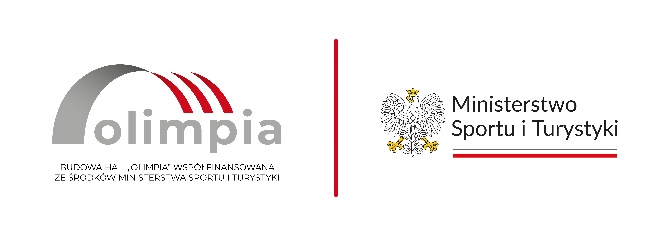 Sulejów, 01.02.2024 r.Zamawiający: Gmina Sulejówul. Konecka 4297-330 SulejówZnak sprawy: IZ.271.1.1.2024dotyczy: postępowania o udzielenie zamówienia publicznego prowadzonego w trybie podstawowym bez przeprowadzenia negocjacji pn.: Budowa boiska wielofunkcyjnego wraz z zadaszeniem o lekkiej konstrukcji, łącznikiem i zapleczem sanitarno-szatniowym przy Zespole Szkolno-Przedszkolnym w UszczynieDziałając na podstawie art. 284 ust. 2 i ust. 6 ustawy z dnia 11 września 2019 r. Prawo zamówień publicznych(zwanej dalej: Pzp) w związku z wpłynięciem do Zamawiającego pytań do przedmiotowego postępowania, Zamawiający udziela następujących wyjaśnień:Pytanie 1Dotyczy zapisów SWZ – PFU Załączniki – Załącznik nr 6 dotyczących Wyposażenia strzelnicy (min 4 stanowiska).Czy Zamawiający dopuści zastosowanie rozwiązania równoważnego – strzelnicy wirtualnej producenta, którego strzelnice działają w ponad 200 szkołach na terenie całej Polski? Strzelnica ta spełnia wymagania konkursu „ Strzelnica w powiecie” i jest również wykorzystywana przez uczniów szkół.Strzelnica posiada poniższą specyfikacji:1. Moduł Projekcji (MP) z jednym kablem zasilającym, integrujący w jednej zwartej obudowie:- zestaw mikrokomputerowy PC z systemem operacyjnym, procesor min. 16000 pkt w PassMark CPU Benchmark, min. 32 GB RAM, dysk twardy min. 500 GB SSD, karta graficzna min. 19000 pkt w PassMark Videocard Benchmark, min. 8 GB VRAM, DirectX 12, OpenGL 4.6;- projektor, rozdzielczość wyświetlania min. Full HD 1080p, jasność min. 4000 ANSI lumenów, system projekcji DLP, współczynnik kontrastu min. 16000:1, proporcje obrazu 16:9, żywotność lampy w trybie normalnym min. 4000 godzin, rozmiary obrazu (przekątna): 30-300 cali, złącza: VGA, HDMI, USB A-2 szt., USB B, wejście i wyjście audi Mini jack, LAN RJ45, RS32, kompatybilność z HDTV – 480i, 480p, 576i, 576p, 720p, 1080i, 1080p, kompatybilność wideo: NTSC, PAL, SECAM;- kamerę, rejestrująca punkt trafienia wiązką lasera- głośnik, 15W- punkt dostępowy WI-FI,- punkt dostępowy Bluetooth;2. Klawiaturę bezprzewodowa z gładzikiem.3. Tablet rozdzielczość ekranu Full HD, przekątna ekranu min 10,3 cala, min. 4GB RAM, min. 64 GB ROM, Wi-Fi z systemem operacyjnym oraz ładowarką .4. Drukarkę.5. Specjalistyczne oprogramowanie mikrokomputera.6. Specjalistyczną aplikacje do tabletu.7. Broń treningową- repliki ASG działające w systemie blow-back, zasilane green-gaz:- replikę karabinu z dwoma magazynkami oraz bezprzewodowym modułem laserowy (I (pierwszej) zgodny z normą PN-EN 60825-1:2014)– 4 kpl.- replikę pistoletu z dwoma magazynkami oraz bezprzewodowym modułem laserowy (I (pierwszej) zgodny z normą PN-EN 60825-1:2014) – 4 kpl.- ładowarkę bezprzewodowego modułu laserowego umożliwiająca podłączenie do 8 szt. modułów.8. Opakowania transportowe na powyższy sprzęt.9. Pasy nośne do karabinów i kabury do pistoletów.10.Pakiet startowy materiałów eksploatacyjnych.11. Ekran projekcyjnyOprogramowanie: przeznaczone do strzelania z replik laserowych, zawierających 4 tory strzeleckie oraz zapewnia zobrazowanie w czasie rzeczywistym wyniku strzelania, podsumowanie / analiza efektu strzelania i archiwizacje wyników szkolenia oraz zarządzanie treningiem strzeleckim w trybie instruktora; posiada możliwość odtworzenia przebiegu strzelania w celu omówienia popełnionych błędów. Prosimy o jednoznaczną odpowiedź czy Zamawiający dopuści opisaną strzelnicę jako rozwiązanie równoważne mając na uwadze zachowanie konkurencyjności w postępowaniu o udzielenie zamówienia publicznego?Odpowiedź: Zamawiający dopuszcza projektory o proporcji obrazu 16:9. Pozostałe parametry strzelnicy pozostają bez zmian. Pytanie 2Dotyczy: Mobilnego Systemu Strzelnicy Laserowej1) Czy projektor musi posiadać Proporcje obrazu 16:10, skoro w oprogramowaniach stosowane są Proporcje obrazu 16:9 i jest to najpopularniejszy format na rynku?Czy Zamawiający dopuści projektora obrazu 16:9 jako rozwiązanie równoważne?2) Czy repliki broni szt. 4 - Glock oraz USP lub Bereta muszą posiadać wmontowane emitery lasera czerwonego, czy można zastosować alternatywnie - jako rozwiązanie równoważne - emitery lasera niewidocznego 780nm, które są dużo precyzyjniejsze i bardziej wskazane w trenażerach laserowych?Odpowiedź:Zamawiający dopuszcza projektory o proporcji obrazu 16:9. Pozostałe parametry strzelnicy i wyposażenia zgodnie z PFU.Pytanie 3Zamawiający określił termin realizacji zamówienia jako: „Termin realizacji zamówienia: do dnia 29 listopada 2024 r., w tym: wykonanie koncepcji do 1 miesiąca od zawarcia umowy, wykonanie kompletnej dokumentacji projektowo – kosztorysowej wraz z uzyskaniem decyzji pozwoleń na budowę do 16.09.2024 r.,wykonanie robót budowlanych wraz z uzyskaniem decyzji pozwoleń na użytkowanie do dnia 29 listopada 2024 r.Wskazanie konkretnej daty wykonania zamówienia podyktowane jest warunkami określonymi w dofinansowaniu niniejszej inwestycji.”Informuję, że tak sformułowane terminy są nierealne z punktu widzenia przeprowadzenia procesu budowlanego. Biorąc pod uwagę, że termin składania ofert pierwotnie został ustalony na 08.02.2024 , optymistyczny termin zawarcia umowy to początek marca, w przypadku braku przesuwania terminu składania ofert, braku wnoszenia środków ochrony prawnej. Jeżeli te sytuacje wystąpią, to termin na zawarcie umowy może przypaść nawet na połowę miesiąca kwietnia. Nawet gdyby przyjąć optymistyczny wariant to jak proces projektowania został ustalony przez Zamawiajacego w sposób możłiwy do spełnienia , o ile nie zajdą okoliczności mające wpływ na przedłużenie tego terminu tj. 01.03.2024-01.04.2024 – wykonanie koncepcji01.04.2024-16.07.2024 (3,5 miesiąca) – proces wykonywania dokumentacji projektowej wraz z uzyskiwaniem wszelkich zgód oraz zgłoszenie wniosku o wydanie pozwolenia na budowę  16.07.2024-16.09.2024 (60 dni) termin urzędowy na wydanie pozwolenia na budowę obiektu.Dopiero po tym terminie jest możliwość przystąpienia do wykonywania robót budowanych, na które Zamawiajacy wyznaczył termin do 29 listopada 2024 wraz z uzyskaniem pozwolenia na użytkowanie. Biorąc pod uwagę, że termin uzyskiwania pozwolenia na użytkowanie dla tego typu obiektu będzie wymagał kolejno zajęcia stanowiska przez PIS i PSP, a następnie uzyskanie stosownej decyzji co zgodnie z przepisami może trwać łącznie od 45 dni do nawet 75 dni. Zatem z powyższego wynika, że na wykonanie robót budowlanych pozostaje około 0 DO 30  dni, uzależnione ile może potrwać procedura odbioru do użytkowania jak wyżej.Roboty te  mi.in obejmują :- budowę hali łukowej , czyli wyprodukowanie konstrukcji, uszycie membran, wylanie fundamentów - budowę zaplecza sanitarno szatniowego i łącznika w technologii tradycyjnej .Poniżej przedstawiam rzeczywisty harmonogram prac budowlanych dla hali , który obejmuje najważniejsze elementy i czasookres ich wykonywania Jak widać z powyższego nie ma możliwości wykonania wszystkich tych robót w terminie określonym przez Zamawiającego. Proszę zatem o dostosowanie terminów wykonania Zamówienia do realnych uwarunkowań.Odpowiedź:Wskazane w postępowaniu terminy nie podlegają zmianie. Wskazane przez Zamawiającego daty wynikają z harmonogramu wykonania inwestycji złożonego wraz z wnioskiem o dofinansowanie. Pytanie 4Czy Zamawiający dopuszcza zmianę technologii wykonania budynku zaplecza i łącznika w technologii kontenerowej. Informuję, że ma to istotny wpływ na termin realizacji zadania oraz koszt wykonania zadania.Odpowiedź:Zamawiający nie dopuszcza możliwości zastosowania technologii kontenerowej.Pytanie 5Zamawiający określił terminy gwarancji na robotę na okres między 36 miesięcy – 60 miesięcy. Z kolei dla membran PVC w PFU zostało określone 10 lat. Informuję, że żadne dostawca membran nie udziela tak długiej gwarancji dla membran. Proszę o zmianę gwarancji dla membran hali do okresu równego z gwarancją udzieloną dla całego zadania inwestycyjnego. Analogiczna sytuacja jest w przypadku nawierzchni poliuretanowych - wymagana gwarancja - 15 lat. Informuję, że żaden dostawca nawierzchni ani Wykonawca nie udzieli takiego okresu gwarancji na nawierzchnię poliuretanową. Proszę o zmianę tych zapisów na okres równy okresowi oferowanej gwarancji na całe zadanie inwestycyjne. To samo dotyczy innych elementów wymianionych w PFU oraz SWZ takich jak  panele fotowoltaiczne etc.Odpowiedź:Zamawiający dopuszcza wykonanie zadaszenia jako budynku tymczasowego, wykonanego z materiałów umożliwiających jego użytkowania przez co najmniej 20 lat. Okres gwarancji zadaszenia i nawierzchni poliuretanowej ustala się na 60 miesięcy, chyba że gwarancja producenta zawiera okres dłuższy.Zamawiający ustala następującą gwarancję na instalację fotowoltaiczną: na liniową utratę mocy maksymalnie do 80% przez 25 lat,min. 10 lat gwarancji produktowej na panele PV, na montaż instalacji fotowoltaicznej 24 miesiące, na falownik min. 5 lat. Zamawiający informuje, że wskazane powyżej gwarancje dot. nawierzchni poliuretanowej, zadaszenia oraz instalacji fotowoltaicznej są wymaganiami Zamawiającego (chyba że producent udzieli dłuższej gwarancji) i nie będą objęte wskazanym przez Wykonawcę w ofercie okresem gwarancji jakości na materiały i roboty budowlane określone w Kryterium oceny ofert II. Zamawiający informuje, że zmienia zapisy §22 projektowanych postanowień umowy (Załącznik nr 4 do SWZ) w następujący sposób: BYŁO: Wykonawca udziela Zamawiającemu gwarancji na materiały i wykonane roboty budowlane objęte Przedmiotem Umowy w zakresie podstawowym jak i opcjonalnym (dotyczy sytuacji, gdy Zamawiający skorzysta z prawa opcji) na okres ………. miesięcy (zgodnie z ofertą) od daty podpisania protokołu Odbioru Końcowego Przedmiotu Umowy, o którym mowa w § 1 ust. 1 Umowy, bez wad, a w przypadku wystąpienia wad – od daty podpisania protokołu stwierdzającego ich usunięcie z zastrzeżeniem ust. 2 i 3.Wykonawca udziela gwarancji na urządzenia zgodnie z gwarancją producenta, jednak nie krótszej niż na okres 24 miesięcy od daty podpisania Protokołu Odbioru Końcowego. Okres rękojmi wynosi 5 lat. Bieg terminu rękojmi na wykonany Przedmiot Umowy w zakresie podstawowym jak i opcjonalnym (dotyczy sytuacji, gdy Zamawiający skorzysta z prawa opcji) rozpoczyna się od daty podpisania przez Strony protokołu Odbioru Końcowego.Wykonawca udziela gwarancji na prawidłowe wykonanie robót i odpowiednią jakość Wyrobów zastosowanych przy realizacji Przedmiotu Umowy.Wykonawca zobowiązuje się, że przystąpi niezwłocznie (w terminie nie dłuższym niż 5 dni) do usunięcia ujawnionych i wskazanych przez Zamawiającego wad lub usterek. Wykonawca nie może odmówić usunięcia wad lub usterek bez względu na wysokość kosztów z tym związanych. Wszelkie koszty usuwania wad lub usterek ponosi Wykonawca. Wykonawca ponosi odpowiedzialność za szkody spowodowane przez siebie podczas usuwania wad lub usterek.W przypadku nieusunięcia wad i usterek w sposób i terminie wskazanym w ust. 5 powyżej Zamawiający może:naliczyć kary umowne określone w § 25 ust. 2 pkt 2 Umowy oraz dokonać wykonania zastępczego na koszt i ryzyko Wykonawcyodstąpić od Umowy z przyczyn leżących po stronie Wykonawcy, bez wyznaczania terminu na usunięcie wad, gdy wady mają charakter istotny i nie dają się usunąć. W przypadku wystąpienia po raz trzeci wady danego materiału/urządzenia/sprzętu (bez względu na ich rodzaj i umiejscowienie), Wykonawca obowiązany jest wymienić dany materiał/urządzenie/sprzęt na rzecz nową, wolną od wad, o nie gorszych parametrach technicznych, funkcjonalno-użytkowych i estetycznych. Do wymiany rzeczy stosuje się zasady i terminy dotyczące usuwania wad. Termin gwarancji Wykonawcy ulega przedłużeniu o czas, w ciągu którego wskutek wady rzeczy objętej gwarancją Zamawiający (uprawniony z gwarancji) nie mógł z niej korzystać. W przypadkach wymiany materiału/urządzenia/sprzętu na nowy lub też po dokonaniu istotnych napraw materiału/urządzenia/sprzętu termin gwarancji rozpoczyna bieg od nowa. Terminowe przeprowadzenie przeglądów, konserwacji lub serwisowania urządzeń i sprzętu dostarczonego w ramach Umowy, co do których producent/dostawca wymaga wykonywania tych czynności celem zachowania uprawnień z udzielonej gwarancji leży po stronie Zamawiającego. Koszty z tytułu ww. czynności jak również z tytułu wymiany zużytych materiałów eksploatacyjnych ponosi Zamawiający.  W okresie trwania gwarancji jakości przeglądy gwarancyjne będą się odbywały w następujących terminach:na każde żądanie Zamawiającego w przypadku stwierdzenia wad lub usterek,nie wcześniej niż na dwa miesiące przed zakończeniem okresu udzielonej gwarancji jakości,na uzasadniony wniosek Wykonawcy lub Zamawiającego W każdym przypadku wskazanym w ust. 11 wszelkie koszty przygotowania i organizacji przeglądów ponosi Wykonawca. Szczegółowe terminy i częstotliwość przeglądów określi Zamawiający. W czasie trwania okresu gwarancyjnego przeglądy powinny odbywać się w zależności od potrzeb. Czas oczekiwania na przegląd nie może przekroczyć 14 dni od daty zgłoszenia przez Zamawiającego do Wykonawcy konieczności wykonania przeglądu.Wykonawca nie może uwolnić się od odpowiedzialności z tytułu gwarancji i rękojmi za wady i usterki powstałe na skutek wad rozwiązań projektowych oraz za wady robót (obiektów) powstałe na skutek dostarczonej przez siebie dokumentacji projektowej. Wykonawca obowiązany jest do skutecznego usuwania wad i usterek zgłoszonych przez Zamawiającego, a fakt ten musi być każdorazowo protokolarnie potwierdzony przez Zamawiającego. Gwarancja nie wyłącza, nie ogranicza ani nie zawiesza uprawnień Zamawiającego wynikających z przepisów o rękojmi za wady. Do wykonywania uprawnień Zamawiającego z tytułu rękojmi stosuje się odpowiednio postanowienia ust. 5-8 powyżej.  W przypadku odstąpienia od Umowy z przyczyn leżących po stronie Wykonawcy, Zamawiający zachowuje prawo do roszczeń z tytułu rękojmi i gwarancji na zasadach określonych Umową co do dotychczas wykonanego przez Wykonawcę zakresu robót.JEST: Wykonawca udziela Zamawiającemu gwarancji na materiały i wykonane roboty budowlane objęte Przedmiotem Umowy w zakresie podstawowym jak i opcjonalnym (dotyczy sytuacji, gdy Zamawiający skorzysta z prawa opcji) na okres ………. miesięcy (zgodnie z ofertą) od daty podpisania protokołu Odbioru Końcowego Przedmiotu Umowy, o którym mowa w § 1 ust. 1 Umowy, bez wad, a w przypadku wystąpienia wad – od daty podpisania protokołu stwierdzającego ich usunięcie, z zastrzeżeniem ust. 2, 3 i 4.Strony ustalają, że okres gwarancji zadaszenia i nawierzchni poliuretanowej wynosi 60 miesięcy, chyba że gwarancja producenta zawiera okres dłuższy. Okres gwarancji instalacji fotowoltaicznej wynosi:na liniową utratę mocy maksymalnie do 80% przez 25 lat, min. 10 lat gwarancji produktowej na panele PV, na montaż instalacji fotowoltaicznej 24 miesiące, na falownik min. 5 lat. Jeżeli warunki gwarancji udzielonej przez producenta materiałów i urządzeń przewidują dłuższy okres gwarancji niż gwarancja udzielona przez Wykonawcę – obowiązuje okres gwarancji w wymiarze równym okresowi gwarancji producenta.Wykonawca udziela gwarancji na urządzenia zgodnie z gwarancją producenta, jednak nie krótszej niż na okres 24 miesięcy od daty podpisania Protokołu Odbioru Końcowego. Okres rękojmi wynosi 5 lat. Bieg terminu rękojmi na wykonany Przedmiot Umowy w zakresie podstawowym jak i opcjonalnym (dotyczy sytuacji, gdy Zamawiający skorzysta z prawa opcji) rozpoczyna się od daty podpisania przez Strony protokołu Odbioru Końcowego.Wykonawca udziela gwarancji na prawidłowe wykonanie robót i odpowiednią jakość Wyrobów zastosowanych przy realizacji Przedmiotu Umowy.Wykonawca zobowiązuje się, że przystąpi niezwłocznie (w terminie nie dłuższym niż 5 dni) do usunięcia ujawnionych i wskazanych przez Zamawiającego wad lub usterek. Wykonawca nie może odmówić usunięcia wad lub usterek bez względu na wysokość kosztów z tym związanych. Wszelkie koszty usuwania wad lub usterek ponosi Wykonawca. Wykonawca ponosi odpowiedzialność za szkody spowodowane przez siebie podczas usuwania wad lub usterek.W przypadku nieusunięcia wad i usterek w sposób i terminie wskazanym w ust. 5 powyżej Zamawiający może:naliczyć kary umowne określone w § 25 ust. 2 pkt 2 Umowy oraz dokonać wykonania zastępczego na koszt i ryzyko Wykonawcyodstąpić od Umowy z przyczyn leżących po stronie Wykonawcy, bez wyznaczania terminu na usunięcie wad, gdy wady mają charakter istotny i nie dają się usunąć. W przypadku wystąpienia po raz trzeci wady danego materiału/urządzenia/sprzętu (bez względu na ich rodzaj i umiejscowienie), Wykonawca obowiązany jest wymienić dany materiał/urządzenie/sprzęt na rzecz nową, wolną od wad, o nie gorszych parametrach technicznych, funkcjonalno-użytkowych i estetycznych. Do wymiany rzeczy stosuje się zasady i terminy dotyczące usuwania wad. Termin gwarancji Wykonawcy ulega przedłużeniu o czas, w ciągu którego wskutek wady rzeczy objętej gwarancją Zamawiający (uprawniony z gwarancji) nie mógł z niej korzystać. W przypadkach wymiany materiału/urządzenia/sprzętu na nowy lub też po dokonaniu istotnych napraw materiału/urządzenia/sprzętu termin gwarancji rozpoczyna bieg od nowa. Terminowe przeprowadzenie przeglądów, konserwacji lub serwisowania urządzeń i sprzętu dostarczonego w ramach Umowy, co do których producent/dostawca wymaga wykonywania tych czynności celem zachowania uprawnień z udzielonej gwarancji leży po stronie Zamawiającego. Koszty z tytułu ww. czynności jak również z tytułu wymiany zużytych materiałów eksploatacyjnych ponosi Zamawiający.  W okresie trwania gwarancji jakości przeglądy gwarancyjne będą się odbywały w następujących terminach:na każde żądanie Zamawiającego w przypadku stwierdzenia wad lub usterek,nie wcześniej niż na dwa miesiące przed zakończeniem okresu udzielonej gwarancji jakości,na uzasadniony wniosek Wykonawcy lub Zamawiającego W każdym przypadku wskazanym w ust. 12 wszelkie koszty przygotowania i organizacji przeglądów ponosi Wykonawca. Szczegółowe terminy i częstotliwość przeglądów określi Zamawiający. W czasie trwania okresu gwarancyjnego przeglądy powinny odbywać się w zależności od potrzeb. Czas oczekiwania na przegląd nie może przekroczyć 14 dni od daty zgłoszenia przez Zamawiającego do Wykonawcy konieczności wykonania przeglądu.Wykonawca nie może uwolnić się od odpowiedzialności z tytułu gwarancji i rękojmi za wady i usterki powstałe na skutek wad rozwiązań projektowych oraz za wady robót (obiektów) powstałe na skutek dostarczonej przez siebie dokumentacji projektowej. Wykonawca obowiązany jest do skutecznego usuwania wad i usterek zgłoszonych przez Zamawiającego, a fakt ten musi być każdorazowo protokolarnie potwierdzony przez Zamawiającego. Gwarancja nie wyłącza, nie ogranicza ani nie zawiesza uprawnień Zamawiającego wynikających z przepisów o rękojmi za wady. Do wykonywania uprawnień Zamawiającego z tytułu rękojmi stosuje się odpowiednio postanowienia ust. 6-9 powyżej.  W przypadku odstąpienia od Umowy z przyczyn leżących po stronie Wykonawcy, Zamawiający zachowuje prawo do roszczeń z tytułu rękojmi i gwarancji na zasadach określonych Umową co do dotychczas wykonanego przez Wykonawcę zakresu robót.W załączeniu zmienione projektowane postanowienia umowy (Załącznik nr 4 do SWZ). Pytanie 6Zamawiający w  PFU (22-23) określił minimalne parametry techniczne dotyczące powłok PVC dla poszycia dachu hali wraz ze wskazaniem, że dokumenty potwierdzające parametry powłok należy żądać na etapie oferowania celem weryfikacji ich zgodności z wymaganiami Zamawiającego. Z uwagi na fakt, że system membran to bardzo istotny element przedmiotu zamówienia, w którym ważne są parametry wytrzymałościowe membran oraz potwierdzenie przepuszczalności świetlnej, hali czy Zamawiający wymaga, aby na etapie składania ofert Wykonawca dołączył dokumenty, które zostały określone w PFU jako  potwierdzające spełnianie wymagań jakościowych wtj: Wymagane dokumenty dla przykrycia hali:1. Karty techniczne materiałow PVC na powłoki hali (zewnętrznej i wewnętrznej), potwierdzające wszystkie wymagane parametry techniczne powłoki. Karta musi być podpisana przez producenta materiału użytego do produkcji powłok, wydana na zadanie objęte przedmiotowym postępowaniem oraz potwierdzać min. 5 lat gwarancji na materiał do produkcji powłok.2. Atesty lub certyfikaty wydane przez akredytowane laboratorium badawcze potwierdzające minimum niezapalność powłok wg normy EN 13501-1 w klasie min. Bs2 d0.3. wyniki badań objętych akredytacją wykonane przed niezależne akredytowane laboratorium potwierdzające siłę zrywającą zgrzewu dla powłoki zewnętrznej i wewnętrznej zgodnie z normą PN-EN ISO 1421:2017-02.4. Wyniki badań objętych akredytacją wykonane przed niezależne akredytowane laboratorium potwierdzające translucentność do systemu powłok (powłoki zewnętrznej i wewnętrznej zbadanej razem) potwierdzającej wymagania zamawiającego dla długości fali 550 nm.5. Próbki powłoki wewnętrznej i zewnętrznej o wymiarach min. 10 x 15cm wraz z etykietą producenta.”Brak żądania w/w dokumentów potwierdzających oferowaną jakość produktów na etapie prowadzenia postępowania składanych wraz z ofertą bądź przed zawarciem umowy może doprowadzić do zaoferowania przez firmy wykonawcze obniżone jakościowo produkty mające istotny wpływ na cenę oferty, których weryfikacja nie będzie możliwa na etapie oceny ofert. Taka sytuacja może doprowadzić do faktu, że rzetelni Wykonawcy uwzględniający w swoich ofertach produkty odpowiadające jakością produktom zgodnym z opisem przedmiotu zamówienia, nie będą mogli być konkurencyjni cenowo z podmiotami nierzetelnymi, które na etapie wykonawstwa będą usiłowały zmieniać jakość materiałów na gorsze, co niestety pokazuje powszechnie panująca praktyka wśród nierzetelnych wykonawców. Dlatego też, dla zapewnienia konkurencyjności postępowania powinno się żądać udokumentowania zaoferowania przez Wykonawców za pomocą stosownych dokumentów udowodnienia jakości najważniejszych proponowanych materiałów. Daje to również gwarancję Zamawiającemu dostarczenia do realizacji zamówienia materiałów o poziomie założonym dokumentacją projektową, co ma istotny wpływ na realizację zamówienia i uniknięcie problemów pogorszonej jakości w stosunku do określonej dokumentacją projektową.Odpowiedź: Zamawiający informuje, że w pkt 16.1 ppkt. 4 Rozdziału 16 specyfikacji warunków zamówienia wskazał, że przed podpisaniem umowy Wykonawca dostarczy do Zamawiającego dokumenty wymienione w PFU (wszelkie raporty, certyfikaty, deklaracje itp.), które zgodnie z zapisami PFU Wykonawca miałby dołączyć do oferty.Pytanie 7Czy Zamawiający dopuści do zaoferowania nawierzchnie poliuretanową typu EPDM o grubości całkowitej min. 11mm z przeznaczeniem dla boisk wielofunkcyjnych oraz bieżni szkolnych. Nawierzchnia jest nawierzchnią spełniającą wymagania normy PN-EN  135011:2019-02 dla materiałów podłogowych klasy Cfl-s1 jako materiał trudno zapalny Nawierzchnia  przeznaczona  do instalacji w hali. Nawierzchnia jest być przyjazna dla środowiska oraz użytkowników i spełnia określone wymagania w zakresie zawartości metali ciężkich oraz w zakresie zawartości Wielopierścieniowych Węglowodorów Aromatycznych (WWA) oraz jest przeznaczona do stosowania w halach sportowych.Przekrój nawierzchni: Podbudowa betonowa Warstwa impregnatu - aplikowany zgodnie z wytycznymi producenta systemu na  asfalt lub   beton  Warstwa główna - składająca się z  granulatu EPDM  o granulacji 1-3,5 mm, połączonego lepiszczem poliuretanowym, jednoskładnikowym. Warstwa EPDM układana jest mechanicznie, bezspoinowo, przy pomocy rozkładarki mas poliuretanowych (np. Planomatic). Granulat EPDM mieszany jest z systemem poliuretanowym (PU) w mikserze.O parametrach   technicznych   mieszczących się w przedziałach opisanych poniżej: Grubość systemu min. 11 mm  Tarcie 100-110Absorbcja wstrząsów 27-34 % Odkształcenie pionowe 0,5 - 2,0Odporność na obciążenia toczne 0,5  mmOdporność na wgniecenia	0,10-0,20 mm Pionowe odbicie piłki min. 95 % Nawierzchnia posiada następujące dokumenty: Kompletny raport z badan wykonany przez specjalistyczne  laboratorium badające nawierzchnie sportowe  (labosport, Isa Sport lub Sport Labs)  wykonany zgodnie z wymogami normy  EN 14904 potwierdzający spełnienie wymaganych parametrów technicznych nawierzchni.Kompletny raport z badania zawartości Wielopierścieniowych Węglowodorów Aromatycznych (WWA)Badania potwierdzające bezpieczeństwo ekologiczne według normy DIN 18035-6:2021, wydane przez laboratorium posiadające akredytacje, potwierdzające wartości pierwiastków śladowych.Karta techniczna nawierzchni poliuretanowej autoryzowana przez producenta nawierzchni.Autoryzacja producenta systemu upoważniająca do instalacji konkretnej nawierzchni poliuretanowej na wskazanym zadaniu wraz z potwierdzeniem udzielenia gwarancjiv tożsamym ze składaną ofertąSprawozdanie z badań reakcji na ogień posadzek wykonane przez akredytowane laboratorium  potwierdzające, że nawierzchnia poliuretanowa  spełnia wymagania normy PN-EN  13501-1:2019-02 dla materiałów podłogowych klasy Cfl-s1 jako materiał trudno zapalnyAktualny Atest Higieniczny PZH lub równoważny potwierdzający możliwość zastosowania nawierzchni w halach sportowych.Aktualny certyfikat REACH potwierdzający zgodność produktu z wymaganiami rozporządzenia REACH.Proszę również o potwierdzenie, czy dokumenty na nawierzchnię również należy przedłożyć na etapie składania ofert, jak zostało wskazane w PFU. ?Odpowiedź: Zamawiający informuje, że nie wyraża zgody na zmianę technologii wykonania nawierzchni poliuretanowej. Zamawiający informuje, że w pkt 16.1 ppkt. 4 Rozdziału 16 specyfikacji warunków zamówienia wskazał, że przed podpisaniem umowy Wykonawca dostarczy do Zamawiającego dokumenty wymienione w PFU (wszelkie raporty, certyfikaty, deklaracje itp.), które zgodnie z zapisami PFU Wykonawca miałby dołączyć do oferty.Pytanie 8 Prosimy o wprowadzenie do §23 projektu umowy przesłanki umożliwiającej wykonawcy zlecenie wykonania części zamówienia podwykonawcy w przypadku braku takiego wskazania w ofercie wykonawcy.Odpowiedź:Zamawiający informuje, że zgodnie z ustawą z dnia 11 września 2019 r. Prawo zamówień publicznych wykonawca może powierzyć wykonanie części zamówienia podwykonawcy, a Zamawiający w niniejszym postępowaniu nie zastrzegł obowiązku osobistego wykonania przez Wykonawcę kluczowych części zamówienia. Wskazywane przez Wykonawcę na etapie postępowania o udzielenie zamówienia publicznego części zamówienia, których wykonanie zamierza powierzyć podwykonawcom, oraz podania nazw ewentualnych podwykonawców, jeżeli są już znani, ma charakter informacyjny. Wobec tego Wykonawca może w trakcie realizacji umowy wykonywać część zamówienia przy współudziale podwykonawców.  Zastosowanie przez Zamawiającego obligatoryjnego art. 462 ust. 3 Pzp i fakultatywnego art. 462 ust. 4 Pzp (w pełnym zakresie) zobowiązuje Wykonawcę do informowania zamawiającego (także na etapie realizacyjnym) o podwykonawcach i dalszych podwykonawcach, a także dostawcach uczestniczących w wykonaniu zamówienia na roboty budowlane lub usługi w przypadku każdego zamówienia publicznego niezależnie od jego rodzaju. Pytanie 9Prosimy o wprowadzenie do §23 projektu umowy przesłanki umożliwianej zmianę terminu realizacji umowy w przypadku wystąpienia okoliczności niezależnych od wykonawcy, gdyż Strony nie są w stanie przewidzieć wszystkich okoliczności, które mogą mieć wypływ na termin realizacji zamówienia.Odpowiedź: Zamawiający nie wyraża zgody na zmianę. Pytanie 10W celu uniknięcia wątpliwości interpretacyjnych, prosimy o potwierdzenie, że zgodnie z §23 ust. 1 pkt 1) lit h) projektu umowy, (…) w okresie od 31 października do 30 marca, kiedy – z uwagi na porę roku – występować mogą przerwy w wykonywaniu robót dłuższe niż 5 -dniowe (…) – niekorzystne warunki atmosferyczne nie muszą występować codziennie (przez więcej niż 5 dni), aby nastąpiła przerwa w prowadzonych pracach, tylko wystarczy 1 dzień ich występowania niekorzystnych warunków atmosferycznych typowych dla pory roku.Odpowiedź: Zamawiający informuje, że zapisy §23 ust. 1 pkt 1) lit h) projektowanych postanowień umowy stanowią: w okresie od 31 marca do 30 października zastosowanie mają zapisy dotyczące występowania niekorzystnych warunków atmosferycznych w okresie dłuższym niż 5 następujących po sobie dni kalendarzowych, w okresie od 31 października do 30 marca niekorzystne warunki atmosferyczne mogą się utrzymywać przez okres dłuższy niż 5 dni, ale nie będą stanowiły podstawy do zmiany terminu wykonania umowy. Ponadto Zamawiający informuje, że: wykreśla się w §25 projektowanych postanowień umowy (Załącznik nr 4 do SWZ) ustęp 1 punkt 3 o treści: „za nieterminowe usunięcie wad i usterek w opcjonalnym przedmiocie zamówienia stwierdzonych przy Odbiorze Końcowym lub w okresie rękojmi za wady lub w okresie gwarancji - w wysokości 0,5% Wynagrodzenia opcjonalnego brutto, określonego w § 15 ust. 1 Umowy - za każdy rozpoczęty dzień zwłoki w usunięciu wad lub usterek”; zmienia się zapis §26 ust. 4 projektowanych postanowień umowy (Załącznik nr 4 do SWZ) w następujący sposób: BYŁO: 4.	Zabezpieczenie należytego wykonania umowy w zakresie podstawowego i opcjonalnego przedmiotu umowy zostanie zwrócone Wykonawcy w następujących terminach: Zamawiający zwraca Zabezpieczenie w wysokości 70% w terminie 30 dni od dnia dokonania Odbioru Końcowego Przedmiotu Umowy, o którym mowa w § 1 ust. 1 Umowy, natomiast 30 % kwoty Zabezpieczenia służy zabezpieczeniu roszczeń z tytułu rękojmi za wady i gwarancji i zostanie zwrócone nie później niż w 15 dniu po upływie okresu gwarancji i rękojmi za wady.JEST: 4. Zabezpieczenie należytego wykonania umowy w zakresie podstawowego i opcjonalnego przedmiotu umowy zostanie zwrócone Wykonawcy w następujących terminach: Zamawiający zwraca Zabezpieczenie w wysokości 70% w terminie 30 dni od dnia dokonania Odbioru Końcowego Przedmiotu Umowy, o którym mowa w § 1 ust. 1 Umowy, natomiast 
30 % kwoty Zabezpieczenia służy zabezpieczeniu roszczeń z tytułu rękojmi za wady i gwarancji i zostanie zwrócone nie później niż w 15 dniu po upływie okresu gwarancji i rękojmi za wady.W załączeniu zmienione projektowane postanowienia umowy (Załącznik nr 4 do SWZ).Zamawiający działając na podstawie art. 271 i art. 286 ust. 1, ust. 3, ust. 5, ust. 7 i ust. 9 ustawy z dnia 11 września 2019 r. Prawo zamówień publicznych informuje, że zmienia się terminy składania i otwarcia ofert oraz termin związania ofertą:- nowy termin składania ofert: 09.02.2024 r. godzina 10:00;- nowy termin otwarcia ofert: 09.02.2024 r. godzina 10:05;- nowy termin związania ofertą: 09.03.2024 r.Zmianie uległo również Ogłoszenie o zamówieniu nr 2024/BZP 00057584 z dnia 22.01.2024 r. Burmistrz/-/ Wojciech OstrowskiCZĘŚĆ BUDOWLANA - ROBOTY PRZYGOTOWAWCZE, ZIEMNE, PODBUDOWY, PRZYŁĄCZA1 miesiąc2 miesiąc3 miesiąc4 miesiąc5 miesiąc6 miesiąc7 miesiąc8 miesiąc7 DNI - WPROWADZENIE WYKONAWCY NA BUDOWĘ,                                                                             50 DNI - ROBOTY ZIEMNE, ROZBIÓRKOWE, UZBROJENIE TERENU30 DNI - WYKONANIE PODBUDÓW (PRZY TYPOWYCH WAR. GRUNTOWYCH)20 DNI - WYKONANIE STÓP FUNDAMENTOWYCH HALICHODNIKI, PARKINGI, DROGI - ROBOTY ZIEMNE PODBUDOWY, NAWIERZCHNIEPRZYŁĄCZA - ENERGIA ELEKTRYCZNA, GAZ/CO, WOD - KAN, NISKIE PRĄDYCZĘŚĆ BUDOWLANA - HALA I NAWIERZCHNIA BOISKA10 DNI WYKONANIE KONSTRUKCJI HALI + PREFABRYKACJA 90  DNI15 - 25 DNI - MONTAŻ POWŁOK HALI15 DNI - MONTAŻ SYSTEMU GRZEWCZEGO I OŚWIETLENIA W HALI15 DNI - MONTAŻ NAWIERZCHNI SPORTOWEJ W HALI10-20 DNI - MONTAŻ ELEMENTÓW WYKOŃCZENIOWYCH I WYPOSAŻENIAROBOTY PORZĄDKOWE